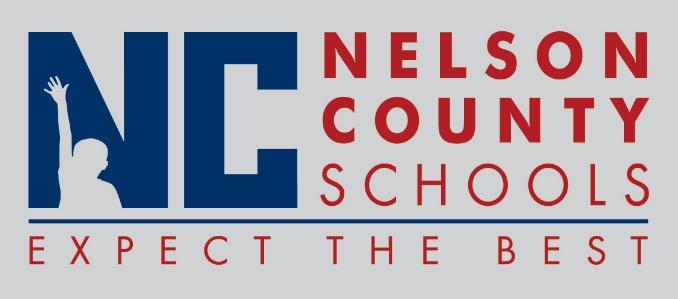 Information PaperEmployment:	  Dan Duncan			Teacher		NCHS		  Tiffiney Deopoere		PT			District		  Amber Gootee		CCR Coordinator	District		  Amy Vittitow			Teacher		FH   Elizabeth "Brooke" Dunn	Teacher		NCHS		  Ryanh Fugitt			Teacher		BOS		  Amanda Tucker		Teacher		BOS		  Dana Ashley			IA I			OKH		  Staci Vittitow			IA I			OKH		  Caitlin Smith			Teacher		FH		  Shelby Mattingly		Teacher		FH		  Samantha Seger		Teacher		FH		  Haley Victery			Teacher		FH		  Ashley Carrico			Spec Ed		BMS		  Kelsey White			Speech Path		District		  Emily Pile			PreK Teacher		ELCTransfers:  Angie Ford	OKH to BOS			Special Ed TeacherReinstatements/One Year Certification: NoneClassified Subs: NoneCertified Substitute:  Laura Barnett, John Barron, Rebecca Brady, Bobby Chowning, Gloria Coleman, Mary Edelen, Mary Etheredge, Elizabeth Harned, Margaret Jury,  Amanda Lanham, Andrew McGuire, Sahila Meharry, William Metcalf, Renee Shannon, Joann Shields, Shirl Thomas, Shawn Veech, Pat Murray Boone, Amanda Weakley, Jose LopezStudent Workers: Brittany Burman, Patrick Cecil, Paul Hockensmith, Hannah Viens, Jacob Hopkins, Katherine Allen, Selena Allen, Samuel Cecil, Robert Pierce, Macy HaganNon-Renewals: Mary Balles			Spec Ed Teacher		OKH	Resignation:	Jackie White			IA III				BMSRebecca Chesser		Classified Sub			Districtwide			Stephanie James (Wimpset)	Speech Pathologist		Districtwide		Amber Selby			Teacher			New HavenRetirements:  Denise Haydon		Teacher			CCES		Reprimands/Terminations:  NoneTo:Nelson County Board of EducationFrom:Tim Beck, Director of Student Supportcc:Dr. Anthony Orr, SuperintendentDate:June 21, 2016Re:  Personnel Notifications